	                       Приложение 3	к Положению о конкурсе профессиональных достижений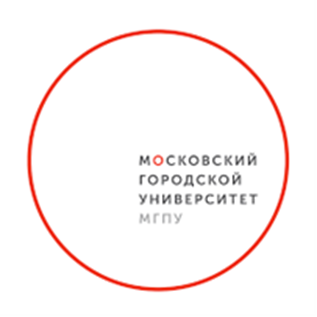 	Отзыв о пройденных мероприятиях на интерактивной платформе «ПрофКОД»Уважаемый участник! Благодарим Вас за посещение наших мероприятий!Мы будем очень признательны, если Вы оставите свой отзыв!Школа, класс:Отзыв:Разрешаю разместить этот отзыв на сайте МГПУДата                                                                                                                                         